ebIX® comments to the Harmonised Electricity Market Role Model (HEMRM)General commentsA copy of definitions from the network- or other codes should be avoided as part of the definition, however OK as additional information. In general the HEMRM definitions should be more generic and in terms and roles of the HEMRM.The terms production and consumption should be avoided, i.e. replaced with feed in to and taken out of the grid.In the introduction of the HEMRM it should be added definitions of often used terms, such as:AllocationAreaAssetEntitled partyGrid, e.g.:A grid is a physical constitution (of connected galvanic cables (electricity) or pipes (gas)) to transport or distribute energy to or from other grids and/or Parties Connected to the Grid.Grid connectionInterconnected SystemScheduleSynchronously interconnectedSystemTransmission capacityRolesDomainsResources20230426:AccountsROLESROLESROLESROLESTYPEROLE NAMEDESCRIPTIONebIX® COMMENTSRoleBalance Responsible PartyProposed definition in HEMRM 2023-01, from HG meeting April 2023:A party responsible for its imbalances, including any imbalance adjustment within a given imbalance settlement period. The Balance Responsible Party is financially accountable for its imbalances.Source: Electricity Balancing - Art.2 Definitions.Additional information:A Balance Responsible Party is responsible for the difference between the energy volume physically fed in to or taken out from a grid and the final nominated energy volume. A balance responsibility requires a contract proving financial security with the Imbalance Settlement Responsible of the Scheduling Area entitling the party to operate in the market.20230425:Replace with:A party responsible for its imbalances, including any imbalance adjustment within a given imbalance settlement period. The Balance Responsible Party is financially accountable for the its imbalances assigned to him.Source: Electricity Balancing - Art.2 Definitions.Additional information:A Balance Responsible Party is responsible for the difference between the energy volume physically fed in to or taken out from a grid and the final nominated energy volume.A balance responsibility requires a contract proving financial security with the Imbalance Settlement Responsible of the Scheduling Area entitling the party to operate in the market.Imbalance means an energy volume calculated for a Balance Responsible Party and representing the difference between the allocated volume attributed to that Balance Responsible Party and the final position of that Balance Responsible Party, including any imbalance adjustment applied to that Balance Responsible Party, within a given imbalance settlement period.RoleBalancing Service ProviderProposed definition in HEMRM 2023-01, from HG meeting April 2023:A party providing energy balancing services to the energy or capacity market. Additional information:Balancing services can be balancing energy and/or balancing capacity.This is a type of Flexibility Service Provider.Source: Electricity Balancing - Art.2 Definitions and Regulation on the internal market for electricity (EU) 2019/943.20230425:Add the Flexibility Service Provider (FSP) and make the BSP a specialisation of the FSP, with the following definition:A party that offers flexibility services to the energy and/or capacity market(s) based on acquired (aggregated) capabilities.Additional information:Flexibility is used to meet the needs of energy market participants or System Operators on different energy-, power or capacity marketplaces. Flexibility Services may be balancing services, capacity services, non-frequency ancillary services, congestion management services etc.And the following new links: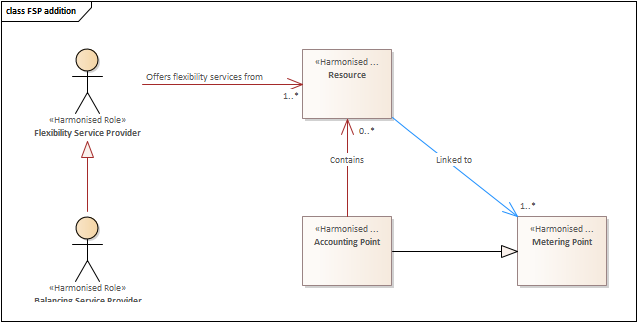 Add an association from the FSP to the Resource.Add an association from AP to Resource.Add a generalisation from BSP to FSP.Move the blue association that currently goes “from Resource to MP” to go “from Resource to AP”. The reason being that it is unlikely that an Exchange Point has Resource(s) linked to it. And, change the cardinality of the association from Resource to Metering Point from [1..*] to [1].For the BSP we should add an “Additional information”:This is a type of Flexibility Service Provider.RoleBilling AgentThe party responsible for invoicing a concerned party.20221017:Rephrase to:The A party servicing the responsible for invoicing for one or more a concerned party/parties.RoleCapacity TraderA party that has a contract to participate in the Capacity Market to acquire capacity through a Transmission Capacity Allocator.Note:The capacity may be acquired on behalf of an Interconnection Trade Responsible or for sale on secondary capacity markets.20221017:Contract with whom?RoleConsumerA party that consumes energy.Additional information: This is a Type of Party Connected to the Grid.20221017:Bring the definition of Consumer in line with the definition of Final Customer from Directive 2019/944 (‘final customer’ means a customer who purchases electricity for own use), while keeping the Party Connected to the Grid in the HEMRMRoleConsumption Responsible PartyA Consumption Responsible Party is responsible for its imbalances, meaning the difference between the energy volume physically withdrawn from the system and the final nominated energy volume, including any imbalance adjustment within a given imbalance settlement period.Additional information:This is a type of Balance Responsible Party.20221017:Under discussion in the HG, hence we will await a review until finalised there.RoleConsent AdministratorA party responsible for administrating a register of consents for a domain. The Consent Administrator makes this information available on request for entitled parties in the sector.20221017:Rephrase to:A party responsible for administration administrating a register of consents for a domain. The Consent Administrator makes this the consent information available on request for from entitled parties in the sector.RoleCoordinated Capacity CalculatorCoordinated Capacity Calculator is the entity or entities with the task of calculating transmission capacity, at regional level or above.Source: Commission Regulation (EU) 2015/1222 (CACM).20221017:Rephrase to:Coordinated Capacity Calculator is the A party entity or entities with the task of calculating transmission capacity, at regional level or above.SourceBased on: Commission Regulation (EU) 2015/1222 (CACM).And add a definition of transmission capacity in the introduction of the HEMRM.RoleCoordination Centre OperatorA party responsible for the coordination of its Coordination Centre Zone in respect of scheduling, load frequency control, time deviation and compensation of unintentional deviation.20221017:Outside of ebIX® scope.RoleData ProviderA party that has a mandate to provide information to other parties in the energy market.Note:For example, due to Article 2 of the European Commission Regulation 543/2013 of the 14th of June 2013, a data provider may be a Transmission System Operator or a third party agreed by a TSO.20221017:Mandated by whom?Is it better to rephrase to:A party that has a mandate to provide provides a certain set of information data to other parties in the energy market.…..RoleEnergy Service Company A party offering energy-related services to the Party Connected to Grid, but not directly active in the energy value chain or the physical infrastructure itself. Additional info:The Energy Service Company (ESCO) may for example provide insight services as well as energy management services.20221024:Rephrase to:A party offering energy-related services, not part of the regulated services, to the Party Connected to Grid, but not directly active in the value chain or the physical infrastructure itself. Additional info:The Energy Service Company (ESCO) may for example provide insight services as well as energy management services.RoleEnergy SupplierProposed definition in HEMRM 2023-01, from HG meeting April 2023:An Energy Supplier delivers energy to or takes energy from a Party Connected to the Grid at an Accounting Point.Additional information:An Accounting Point can have only one Energy Supplier.When additional suppliers (with firm (block) energy contracts) are involved, the Energy Supplier delivers/takes the difference between contracted and established (e.g. measured or calculated) production/consumption.20230425:Rephrase to:An Energy Supplier party that delivers energy to or takes energy from a Party Connected to the Grid at an Accounting Point.Additional information:An Accounting Point can have only one Energy Supplier.If multiple Energy Suppliers are needed, also multiple Accounting Points are needed. When additional suppliers (with In rare cases where firm (block) energy contracts) are involved, the Energy Supplier delivers/takes the difference between contracted and established (e.g. measured or calculated) production/consumption.RoleEnergy TraderA party that is selling or buying energy.20221031:This makes all Customers also Energy Traders. Maybe link it to wholesale? Rephrase to:A party that is selling or buying energy in the wholesale energy market, i.e. selling or buying in large quantities with the intent to be sold again to make a profit.RoleGrid Access ProviderProposed definition in HEMRM 2023-01, from HG meeting April 2023:A party responsible for providing access to the grid, i.e. allowing a Party Connected to the Grid to take energy from or put energy into the grid through an Accounting Point. Additional information:The Grid Access Provider is also responsible for creating and terminating Accounting Points20230425:No comments.RoleImbalance Settlement ResponsibleA party that is responsible for settlement of the difference between the contracted quantities with physical delivery and the established quantities of energy products for the Balance Responsible Parties in a Scheduling Area.Note: The Imbalance Settlement Responsible may delegate the invoicing responsibility to a more generic role such as a Billing Agent.20221031:Rephrase to:A party responsible for determination of the difference between the nominated energy quantities and the delivered energy quantities of energy products per Balance Responsible Party in a Scheduling Area.Additional information: The Imbalance Settlement Responsible may delegate the invoicing responsibility to a more generic role such as a Billing Agent.RoleInterconnection Trade ResponsibleIs a Balance Responsible Party or depends on one. He is recognised by the Nomination Validator for the nomination of already allocated capacity.Additional information: This is a type of Balance Responsible Party.20221207:This is not a definition (it contradicts itself and doesn’t explain what the role does)RoleLFC OperatorResponsible for the load frequency control for its LFC Area or LFC Block.Additional information:This role is typically performed by a TSO.20221207:Rephrase to:A party responsible for the frequency control of the load of a LFC Area or a LFC BlockAdditional information:This role is typically performed by a TSO.RoleMarket Information AggregatorA party that provides market related information that has been compiled from the figures supplied by different actors in the market. This information may also be published or distributed for general use.Note: The Market Information Aggregator may receive information from any market participant that is relevant for publication or distribution.20221207:Rephrase to:A party publishing market related information, compiled from information supplied by different actors in the energy market. Note:The Market Information Aggregator may receive information from any market participant that is relevant for publication or distribution.RoleMarket OperatorA party that provides a service whereby the offers to sell electricity are matched with bids to buy electricity.Additional Information:The definition above is based on Regulation on the internal market for electricity (EU) 2019/943:A more detailed description:A party that provides a service of collecting offers to sell and bids to buy electricity, and matching these offers and bids in order to determine a market price at the clearing point. This activity can be conducted in the forward, days-ahead and/or intraday timeframes, and can be combined with transmission capacity allocation in the context of market coupling.This is usually an energy/power exchange or platform.20221207:Rephrase to:A party that provides services for matching offers to sell energy with bids to buy energy.And keep the Additional information.RoleMerit Order List ResponsibleResponsible for the management of the available tenders for all Acquiring LFC Operators to establish the order of the reserve capacity that can be activated.20221207:What is meant by “….all Acquiring LFC Operators….”?Then rephrase to the format:
A party responsible…RoleMeter AdministratorA party responsible for keeping a database of meters.20221207:Rephrase to:A party responsible for administrating Meter characteristics and making these Meter characteristics available for entitled parties.RoleMeter OperatorA party responsible for installing, maintaining, testing, certifying and decommissioning physical meters.20230116:Rephrase to:A party responsible for installing, maintaining, testing, certifying and decommissioning physical meters at Metering Points.RoleMetered Data AdministratorA party responsible for storing and distributing validated measured data.20221207:Rephrase to:A party responsible for storing validated measured data and making these validated measured data available for entitled parties.Additional information:
The Metered Data Administrator is responsible for storing the history of measured data for a Metering Point.RoleMetered Data AggregatorA party responsible for the establishment and qualification of measured data from the Metered Data Responsible. This data is aggregated according to a defined set of market rules.20221207:Rephrase to:A party responsible for aggregating validated measured data for an area according to a defined set of market rules and making these available for entitled parties.RoleMetered Data CollectorA party responsible for meter reading and quality control of the reading.20221212:Rephrase to:A party responsible for reading a meter, including quality control of the reading and making these readings available for entitled parties.RoleMetered Data ResponsibleA party responsible for the establishment and validation of measured data based on the collected data received from the Metered Data Collector. The party is responsible for the history of metered data for a Metering Point.20221207:Rephrase to:A party responsible for the validation of measured data, either received from the Metered Data Collector or estimated, and making these validated measured data available for entitled parties. Additional information:The Metered Data Responsible is responsible for determining the volume of the consumed and/or produced energy at a Metering Point, including update of historic measured data for a Metering Point.RoleMetering Point AdministratorA party responsible for administrating and making available the Metering Point characteristics, including registering the parties linked to the Metering Point.20221207:Rephrase to:A party responsible for administrating Metering Point characteristics and making these characteristics available for entitled parties.Additional information:The Metering Point Administrator is responsible for registering the parties linked to a Metering Point.RoleModel Merging AgentA party responsible for establishing a merged model and ensuring its completeness, consistency and quality.

Additional information:
The definition is based on CGM BP IG.20221207:Rename “model” to “grid model” both in the name and definition. This makes it easier for non CGM experts to know what the role does. RoleModelling AuthorityA party accountable for the sourcing, consistency and quality of one or more model datasets.20221207:See previous comment.RoleNominated Electricity Market OperatorAn entity designated by the competent authority to perform tasks related to single day-ahead or single intraday coupling.Source: Commission Regulation (EU) 2015/1222 (CACM).Additional Information:A NEMO performs MCO (Market Coupling Operator) and CCP (Central Counter Party) functions.A NEMO runs a power exchange related to day-ahead or intraday market.A NEMO is a type of Market Operator.20221207:Rename “entity” to “party”.RoleNomination ValidatorHas the responsibility of ensuring that all capacity nominated is within the allowed limits and confirming all valid nominations to all involved parties. He informs the Interconnection Trade Responsible of the maximum nominated capacity allowed. Depending on market rules for a given interconnection the corresponding System Operators may appoint one Nomination Validator.20221207:Rephrase to:A party responsible for ensuring that all capacity nominated for an interconnection is within the allowed limits and confirming all valid nominations to all involved parties. The party informs the Interconnection Trade Responsible of the maximum nominated capacity allowed. Additional information:Depending on market rules for a given interconnection the corresponding System Operators may appoint one Nomination Validator.The interconnection needs to be defined.RoleParty AdministratorA party responsible for maintaining party characteristics for the energy sector.20221207:Rephrase to:A party responsible for administration of  party characteristics and making these party characteristics available for entitled parties.RoleParty Connected to the GridA party that contracts for the right to take out or feed in energy at an Accounting Point.20221212:Rephrase to:A party that contracts with the Grid Access Provider for the right to take energy out from the grid or feed energy into the grid at an Accounting Point.RoleProducerA party that generates electricity.Additional information: This is a type of Party Connected to the Grid.The definition is based on Directive (EU) 2019/944 of the European Parliament and of the Council of 5 June 2019 on common rules for the internal market for electricity and amending Directive 2012/27/EU, Article 2 (Definitions).20221212:Rephrase to:A Party Connected to the Grid that feeds energy into the grid at an Accounting Point.Additional information: The definition is based on Directive (EU) 2019/944 of the European Parliament and of the Council of 5 June 2019 on common rules for the internal market for electricity and amending Directive 2012/27/EU, Article 2 (Definitions).Is the “Additional information” helpful?RoleProduction Responsible PartyA Production Responsible Party is responsible for its imbalances, meaning the difference between the energy volume physically injected to the system and the final nominated energy volume, including any imbalance adjustment within a given imbalance settlement period.Additional information:This is a type of Balance Responsible Party.<< under discussion at HG>>RoleReconciliation AccountableA party that is financially accountable for the reconciled volume of energy products for a profiled Accounting Point.20230109:Add:Additional information:Typically clustered with either Energy Supplier or Balance Responsible Party. RoleReconciliation ResponsibleA party that is responsible for reconciling, within a Metering Grid Area, the volumes used in the imbalance settlement process for profiled Accounting Points and the actual measured quantities.Note:The Reconciliation Responsible may delegate the invoicing responsibility to a more generic role such as a Billing Agent.20221212:Rephrase to:A party that is responsible for reconciling, within a Metering Grid Area, the energy volumes used for imbalance settlement for profiled Accounting Points against the actual validated measured energy volume for these Accounting Points.Additional information:The Reconciliation Responsible may delegate the invoicing responsibility to a more generic role such as a Billing Agent.RoleReserve AllocatorInforms the market of reserve requirements, receives bids against the requirements and in compliance with the prequalification criteria, determines which bids meet requirements and assigns bids.20221212:Needs to be discussed in the HG, since it is very vague.RoleResource AggregatorProposed definition in HEMRM 2023-01, from HG meeting April 2023:A party that aggregates Resources for usage by other market participants.Additional information:The aggregation must be defined by market rules20230417:No commentsRoleResource Capacity Mechanism OperatorA party responsible to operate the resource capacity mechanism in a member state. Additional information: It can either be the TSO or an independent party. A Resource Capacity Mechanism Operator can contract one or several Resource capacity market units, and a resource capacity market unit can only be contracted by one Resource Capacity Mechanism Operator.TSO responsibility.RoleResource ProviderA role that manages a resource and provides production/consumption schedules for it, if required.20230109:We are uncertain of the meaning of “manages” in this context and we doubt it is the Resource Provider that sends (regular/daily) schedules for the Resource.  Rephrase to:A party that provides a Resource to the flexibility energy market.RoleScheduling AgentThe entity or entities with the task of providing schedules.Source: System Operation Guideline, Commission Regulation (EU) 2017/1485.Additional information:A party that is responsible for the schedule information and its exchange on behalf of a Balance Responsible Party.20230109:We suggest replacing the “incomplete” copy of the definition from the SOGL, since gives not a good picture of the role. We would also suggest adding a definition of “schedule” somewhere in the HEMRM, e.g. as part of the introduction. Rephrase to:A party responsible for exchanging schedules for a set of Accounting Points on behalf of a Balance Responsible Party.Alternative to the above comments: Deprecate the Scheduling AgentRoleScheduling Area ResponsibleA party responsible for the coordination of nominated volumes within a scheduling area.Additional information:This role is typically performed by a TSO.20230116:What does coordination mean here (collection, aggregation, distribution ….)? RoleSystem OperatorA party responsible for operating, ensuring the maintenance of and, if necessary, developing the system in a given area and, where applicable, its interconnections with other systems, and for ensuring the long-term ability of the system to meet reasonable demands for the distribution or transmission of electricity.Additional information:The definition is based on DIRECTIVE 2009/72/EC OF THE EUROPEAN PARLIAMENT AND OF THE COUNCIL of 13 July 2009 concerning common rules for the internal market in electricity and repealing Directive 2003/54/EC, Article 2 (Definitions).20230116: Add a definition of “the system” in the introduction of the HEMRM.Can we rename “given area” to “geographical area”?Can we rename “other systems” to “systems in other geographical areas”?RoleTrade Responsible PartyA party who can be brought to rights, legally and financially, for any imbalance between energy nominated and consumed for all associated Accounting Points.Note:A power exchange without any privileged responsibilities acts as a Trade Responsible Party. Additional information:This is a type of Balance Responsible Party.20230116:Can we rename “who can be brought to rights,” to “responsible” (will make it more readable)? RoleTransmission Capacity AllocatorThe Transmission Capacity Allocator manages, on behalf of the System Operators, the allocation of available transmission capacity for a Bidding Zone Border. He offers the available transmission capacity to the market, allocates the available transmission capacity to individual Capacity Traders and calculates the billing amount of already allocated capacities to the Capacity Traders.Additional Information:The single allocation platform established by all TSOs for Forward Capacity Allocation performs the role of a Transmission Capacity Allocator.20230116:It should be added a definition of “allocation” in the introduction to the HEMRM.Rephrase to:
A party that, on behalf of one or more System Operator(s):allocates available transmission capacity for a Bidding Zone Border to individual Capacity Traders,manages one or more Bidding Zone Bordersoffers the available transmission capacity to the market andcalculates the billing amount of already allocated capacities to the Capacity Traders.What is meant with “all System Operators”, “all European System Operators”?DOMAINSDOMAINSDOMAINSDOMAINSTYPEDOMAIN NAMEDESCRIPTIONEBG COMMENTSDomainAccounting PointA domain under balance responsibility where Energy Supplier change can take place and for which commercial business processes are defined. Additional information:This is a type of Metering Point.20230116:Rephrase to:A Metering Point under balance responsibility where commercial business processes are defined, such as change of Energy Supplier.DomainBidding ZoneThe largest geographical area within which market participants are able to exchange energy without capacity allocation.Source: Commission Regulation (EU) 543/2013.20230116:Rephrase to:A set of Metering Grid Areas within which market participants are allowed to exchange energy without the need for capacity allocation.Source: Commission Regulation (EU) 543/2013.DomainBidding Zone BorderDefines the aggregated connection capacity between two Bidding Zones.A market area (Which defines the aggregated connection capacity between two Bidding Zones) where the transmission capacity between the Bidding Zones is given to the Balance Responsible Parties according to rules carried out by a Transmission Capacity Allocator. Trade between Bidding Zones is carried out on a bilateral or unilateral basis.20230123:Rephrase to:The collection of Exchange Points between two Bidding Zones, where the transmission capacity between the Bidding Zones is given to the Balance Responsible Parties according to rules carried out by a Transmission Capacity Allocator.DomainCapacity Calculation RegionThe Capacity Calculation Region is the geographic area in which coordinated capacity calculation is applied.Source: Commission Regulation (EU) 2015/1222 (CACM).Additional information:The transmission capacity between Bidding Zones, included in the Capacity Calculation Region, is given to the Balance Responsible Parties through an implicit capacity allocation process or through an explicit allocation auction.20230123:Rephrase to:A geographical area in which the capacity calculation is coordinated between the System Operators for transmission grids involved.Source: Commission Regulation (EU) 2015/1222 (CACM).Additional information:The transmission capacity between Bidding Zones, included in the Capacity Calculation Region, is given to the Balance Responsible Parties through an implicit capacity allocation process or through an explicit allocation auction.DomainControl AreaA coherent part of the interconnected system, operated by a single System Operator and shall include connected physical loads and/or generation units if any.Additional information:Source: Commission Regulation (EU) 543/2013.20230123:We have difficulties understanding this definition. Can it be made clear?DomainCoordination Centre ZoneThe composition of a number of LFC Blocks under the responsibility of the same Coordination Centre Operator.20230123:Rephrase to:A set of one or more LFC Blocks under the responsibility of a Coordination Centre Operator.DomainExchange PointA domain for establishing energy exchange between two Metering Grid Areas. Additional information:This is a type of Metering Point.20230116:Rephrase to:A Metering Point for establishing energy exchange between two Metering Grid Areas. DomainFRR Sharing RegionA set of LFC Areas of the same synchronous area, but not necessarily the same Bidding Zone. All LFC Areas of a FRR Sharing Region share a certain amount of FRR with each other. Additional information:Based on: System Operation Guideline, Commission Regulation (EU) 2017/1485, Article 168.20230123:Rephrase to:A set of one or more LFC Areas of the same synchronous area sharing a certain amount of FRR with each other.Source: System Operation Guideline, Commission Regulation (EU) 2017/1485, Article 168.Additional information:The LCF Areas are not necessarily within the same Bidding Zone.DomainLFC AreaA part of a synchronous area or an entire synchronous area, physically demarcated by points of measurement at interconnectors to other LFC Areas, operated by one or more TSOs fulfilling the obligations of load-frequency control.Source: System Operation Guideline, Commission Regulation (EU) 2017/1485.20230123:Rephrase to:A part of a synchronous area or an entire synchronous area operated by one or more System Operators for transmission grids fulfilling the obligations of load-frequency control.Source: System Operation Guideline, Commission Regulation (EU) 2017/1485.Additional information:An LFC area is physically demarcated by Exchange Points to other LFC Areas.DomainLFC BlockA part of a synchronous area or an entire synchronous area, physically demarcated by points of measurement at interconnectors to other LFC Blocks, consisting of one or more LFC Areas, operated by one or more TSOs fulfilling the obligations of load-frequency control.Source: System Operation Guideline, Commission Regulation (EU) 2017/1485.20230123:Rephrase to:A set of one or more LFC areas.Source: System Operation Guideline, Commission Regulation (EU) 2017/1485.DomainMetering Grid AreaA Metering Grid Area is a physical area where consumption, production and exchange can be measured. It is delimited by the placement of meters for continuous measurement for input to, and withdrawal from the area. Additional information:It can be used to establish volumes that cannot be measured such as network losses.20230116:Rephrase to:A Metering Grid Area is a physical grid where all energy in- and out-feed is measured. It is physically demarcated by Exchange Points to other Metering Grid Area(s).Additional information:It can be used to establish volumes in that grid area that cannot be measured such as grid losses.DomainMetering PointAn entity where energy products are measured or computed. 20230116:Rephrase to:A (virtual) point associated to a Grid Connection in a Metering Grid Area, where the volume(s) of energy fed in to or taken out of the grid are measured or computed.DomainRGCE Interconnected GroupThe composition of a number of Coordination Centre Zones, operating under RGCE (Regional Group Continental Europe) rules, where the exchange and compensation programmes within the zone must sum up to zero.20230130:Outside of ebIX® scope.DomainScheduling AreaAn area within which the TSOs' obligations regarding scheduling apply due to operational or organisational needs.This area consists of one or more Metering Grid Areas with common market rules for which the settlement responsible party carries out an imbalance settlement and which has the same price for imbalance.Source: System Operation Guideline, Commission Regulation (EU) 2017/1485.Additional information:This covers both Imbalance Area and Imbalance Price Area from the Electricity Balancing Guideline (2017/2195).20230123:Rephrase to:An area consisting of one or more Metering Grid Areas with common market rules for which the Imbalance Settlement Responsible party carries out imbalance settlement and which has the same price for imbalance.Source: System Operation Guideline, Commission Regulation (EU) 2017/1485.Additional information:An area within which the TSOs' obligations regarding scheduling apply due to operational or organisational needs.This covers both imbalance area and imbalance price area from the Electricity Balancing Guideline (2017/2195).DomainSynchronous AreaAn area covered by synchronously interconnected LFC blocks.Note:Examples of Synchronous Areas are Continental Europe, Great Britain, Ireland-Northern Ireland, Nordic and the power systems of Lithuania, Latvia and Estonia, together referred to as ‘Baltic’ which are part of a wider synchronous area (IPS/UPS).Source:Requirements for Generators. Art. 2 - Definitions20230612:Proposal for rephrasing:An Area consisting of synchronised, interconnected LFC blocks.RESOURCESRESOURCESRESOURCESRESOURCESTYPERESOURCE NAMEDESCRIPTIONEBG COMMENTSResourceReserve ResourceA resource technically pre-qualified using a uniform set of standards to supply reserve capabilities to a System Operator and is associated with one or more tele-measuring devices. Additional information: This is a type of Resource.20230130:Rephrase to:A Resource that participates in an energy flexibility market, supplying reserve power.Additional information. In order to participate in the energy flexibility market the Resource needs to be measured and to be qualified for the grid.ResourceResourceA market representation of an asset or a group of assets related to the energy industry. Additional information:A Resource represents for example grid assets, consumption assets or production assets, such as generating units, consumption units, energy storage units or virtual power plants.20230130:Rephrase to:An asset or a group of assets delivering energy services.Additional information:A Resource represents for example grid assets, energy generating units, energy consuming units, energy storing units or a virtual power plant.Nice examples, but strange in the HEMRM structure (not many examples in other roles and domain definitions).ResourceResource Capacity Market UnitAn aggregated Resource that can aggregate one or several Resources, and a Resource can form part of only one Resource Capacity Market Unit.Additional information:A Resource Capacity Market Unit may participate in the domestic Capacity Remuneration Mechanism and in the foreign Capacity Remuneration Mechanism if the direct cross border participation is applied. The Resource Capacity Market Operator together with the TSO where the Resource Capacity Market Unit is located is responsible for carrying out availability checks and maintaining data in the Registry.20230130:A Resource Capacity Market Unit sounds like what is called a Pool, which is the term used in the ebIX® BRS for Prepare and aggregate Resources for flexibility services:“A pool is a collection of one or more Resources that is used by a Flexibility Service Provider to offer one or more flexibility products to the market”.20230426:Propose to rename the Resource Capacity Market Unit to Resource Pool to align the name with what is commonly used in European flexibility projects and not to limit it just to capacity markets. An alternative would be having the Resource Capacity Market Unit as a specialisation (type of) Resource Pool.Based on the comment in the bullet point above, the cardinality of the association from Resource to Metering Point can be changed from [1..*] to [1].ACCOUNTSACCOUNTSACCOUNTSACCOUNTSTYPEACCOUNT NAMEDESCRIPTIONEBG COMMENTSAccountBalance GroupAn energy account under responsibility of a Balance Responsible Party used to determine imbalance considering predefined inputs and outputs within a specific Scheduling Area.20230130:The definition is unclear – please consider rephrasing.